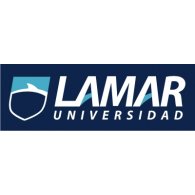 Intermediarios en el turismo Administración de Congresos, Convenciones y ExposicionesAndrea Jaramillo Ibarra8vo TurismoMAYORISTAS Aquellas que elaboran proyectos, ofrecen y distribuyen productos y servicios turísticos a través del agencias minoristas. Normalmente no contratan con el cliente final. Suelen hacer reservas para cubrir las demandas de los minoristas, los mayoristas ganan una comisión sobre las ventas de los minoristas.Pe-tra la Operadora de MéxicoViva Tour S.A de C.VMega TravelMex-inca TravelAzteca TourMINORISTASSon empresas de servicios que se dedican a facilitar la realización de viajes y se dedican a asesorar, mediar y producir.JaguarWorld TravelMayan TourViajes del SuresteOPERADORES TERRESTRES Empresa que ofrece productos o servicios turísticos, generalmente contratados por él, e integrados por más de uno de los siguientes ítems: transporte, alojamiento, traslados, excursiones, etc.Emiratos TourTransporte expressSur de JaliscoScottLar